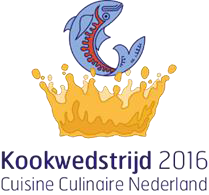 Finale CCN bokaal 12 november 2016 in HoofddorpTeam LimburgPatrick Jans, Assunta D’Errico en Monique MoreauMenu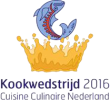 Voor                         Escabeche van dorade met limoenmayo, zeekraalolie, mierikswortelHoofd          Stoof van wild konijn, medaillons en verse frietjes met mayonaise, zoet zuur van preiNaCranberry basilicumijs met vanille, crumble, cranberry compote en pittige creme fraicheVoorgerechtGerecht1 dorade 500 gramboterpeperzout1 limoenrasp en sap1/2 uitgesneden limoensushiazijn of zelf makenkippenfondolijfolienaar smaak witte wijn azijn1 citroen1 rode ui in dunne ringen100 ml witte wijn300 ml olie1 el mosterd1 ei1 bleekselderij in brunoisebasilicum ook voor nagerechtbieslook indien aanwezig koriandermierikswortel½ appelsalicornia cress100 ml oliezeekraalcasinobroodschub de vis en fileer de vis verdeel in stukjesmaak een mooi mayo met de rasp van de limoen en mierikswortelbak de vis op de huid zachtjes in roomboter tot half gaarmaak een marinade van diverse zuren en ui, mierikswortel, bleekselderijen appel zorg voor een uitstekende balans, maak een chifonade van de basilicum, maak de bieslook fijn en voeg dit toe aan de marinadegaar a la minute de vis in de zure marinade ongeveer 10 minuten, steek rondjes uit de casino en bak dit in roomboter mooi bruinleg de vis op de borden zet toefjes mayo erbij, druppel de olie eromheen en geef de ingrediënten uit de marinade erbij.HoofdgerechtGestoofd Konijn1 ui1 groen van  prei2 tenen knoflook2 stengels bleekselderij2 el boter4 konijnen bouten en 2 koppenzout en peper1 kaneelstokje6 jeneverbessen (Indien aanwezig)2 laurierblaadjes½ fles rode wijn3 takjes rozemarijn (Indien aanwezig)2 takjes marjoraan (Indien aanwezig)6 takjes tijm (Indien aanwezig)300 gram paddenstoel stelen3 el olie1 blikje tomatenpuree½ appelrunder fondBruine basterd suikerPel en snipper de ui en knoflook.  Snijd de bleekselderij in blokjes. Maak de prei schoon en snijd 4 mooie stukken van het wit af om the stoven, snijd de rest klein. Bestrooi het konijnenvlees met peper en zout. Bak de stukken konijn rondom bruin in de stoofpan in de boter. Neem de stukken uit de pan. Fruit de ui, knoflook, prei en bleekselderij mee tot alles zacht is. Blus af met de wijn en laat ongeveer 5 minuten koken.Voeg jeneverbes, laurierblaadjes, kaneelstok, suiker en tomatenpuree toe. Leg de stukken konijn erin en breng aan de kook. Leg het kruidenbundeltje (rozemarijn, marjoraan en tijm) in de saus en sluit de pan. Laat het konijn net zolang stoven (1½ tot 2 uur) tot het vlees net niet van het bot valt. Neem het kruidenbundeltje, laurierblaadjes en kaneelstokje uit de stoof. Pureer de saus licht met een staafmixer (zet de staafmixer op de bodem van de pan zodat alleen de saus gepureerd wordt). Bak de paddenstoelen in de olie bruin. Breng op smaak met peper en zout en voeg ze toe. Bak het karkas van het konijn aan en blus af met een beetje fond en wijn. Gebruik de saus om de eerdere saus te verijken. Monteer de gehele saus met ijskoude boter.Gestoofde prei4 mooie stukken wit van de preiboterStoof de prei langzaam in de boter.Zoetzuur van preiRest van het witte deel van de prei.OlijfolieWitte wijn azijnSnijd de prei in hele fijne ringen. Maak een mooie vinaigrette van de olie en azijn, breng op smaak met peper en zout. Marineer de prei in de vinaigrette.  FrietenAardappelenOlie om te bakkenFleur de selMaak de aardappels schoon en snijd in mooie gelijke frieten. Bak ze in de olie voor op 150 graden en laat afkoelen. Bak ze voor serveren af en bestrooi met fleur de sel.Friszure mayonaise1ei op kamertemperatuur1 theelepels citroensap300ml plantaardige olieWitte peper1 el mosterdpeper en zoutzeste van citroen Doe de eidooier, citroensap, mosterd en olie in een hoge maatbeker. Trek vanuit onder met een staafmixer het mengsel tot een mooie mayonaiseProef de mayonaise en voeg zout, peper en citroen zeste toe om op smaak te brengen.Gemarineerde konijnen medaillonsOlijfolieRug van konijnPeper en zout.Zeste van citroenMarineer de konijnenruggen in olijfolie, zeste en peper en zout en bak deze. Snijd de ruggen in mooie medaillons.Kastanjepuree250 gr. kastanjesBoter1 tl bruine basterdsuikerroomPureer de kastanjes samen met de boter en suiker. Maak de puree mooi smeuïg met de room.NagerechtCrumble van peer en appel 1 appel (houd beetje over voor gelei)2 peren (houd beetje over voor gelei)75 gr amandelpoeder125 gr suiker30 gr bloem (gezeefd) 2 theelepels gemalen kaneel50 gr ongezouten roomboter, in vlokjesBoter om in te vettenMespunt zoutVerwarm de oven voor tot 200 graden.Snijd de appels in kwarten, verwijder het klokhuis en schil de appels.Snijd de appels in blokjes.Doe hetzelfde met de peren.Vet een ovenschaal goed in met boter.Schep de appels en peren in een ovenschaal om met de 50 gram suiker en de kaneel.Kneed met een hand een kruimelig deeg van de resterende 75 gram suiker, de 50 gr botervlokjes, de bloem, amandelpoeder en een mespunt zout.Strooi de kruimels over de appel, peer blokjes.Bak de crumble in de voorverwarmde oven in 25-30 minuten goudbruin en gaar.Compote van cranberry’s200 gr Cranberry’s (houd beetje achter voor gelei en ijs)WaterSuikerDoe de cranberry’s in een pannetje met beetje water en suiker en laat garen totdat ze ploppen.Gelei van appel, peer en cranberry’s500 ml Witte wijn1 eetlepel suiker5 gr Agaragar Restjes appel, peer en cranberry’s Los de suiker op in de witte wijn. Voeg agaragar toe en laat even doorkoken totdat de agaragar is opgelost.Stort het mengsel op een plaatje en verdeel de restjes appel, peer en cranberry’s.Zet koud en laat opstijven.Steek er rondjes uit.Vanillecranberry’s ijs met basilicum200 ml melk50 gr suiker 1 vanillestokje2 eidooiers150 ml slagroomCranberry’sBasilicum2 eetlepels melkVerwarm 200 ml melk met de slagroom en de suiker en het opengesneden vanillestokje.Draai het vuur uit als het mengsel warm is en laat het vanillestokje minimaal 15 minuten trekken.Verwijder het stokje uit het mengsel, schraap het verder leeg en voeg de vanillemerg weer toe aan het mengsel.Koel terug naar 4 graden in een platte schaal.Klop de eidooiers met 2 eetlepels melk au bain-marie schuimig.Laat het afkoelen.Meng het afgekoelde mengsel met de schuimig geklopte eidooiers, klop alles even goed door.Schenk het in de ijsmachine en draai en in zo’n 30 minuten ijs van.Doe in de laatste 10 minuten de basilicum en cranberry’s compote erbijZet daarna in de vriezer tot gebruik.Creme fraichePeper (roze of zwarte)Maal een klein beetje peper over de creme fraiche en meng.Vorm een quenelle voor op de crumble.Verplichte ingrediënten LimburgEscabecheHalve appelBieslookBasilicum1 bleekselderijdorademierikswortelsalicorniacresszeekraalKonijnAardappelKonijnenHalve appelPreiKastanjePaddestoelenBleekselderijTahooncressDessertCranberriesVanillestokjePeerAppelAmandelpoederAgaragar